ARRANCA LA FORMACIÓN PROFESIONAL EN AGRO-JARDINERÍAEste curso hay una novedad en la oferta educativa del instituto, la F.P. Básica, que los alumn@s pueden aprovechar para trabajar en el futuro en el sector de los viveros de planta ornamental, jardinería, floristerías o asociados a la agricultura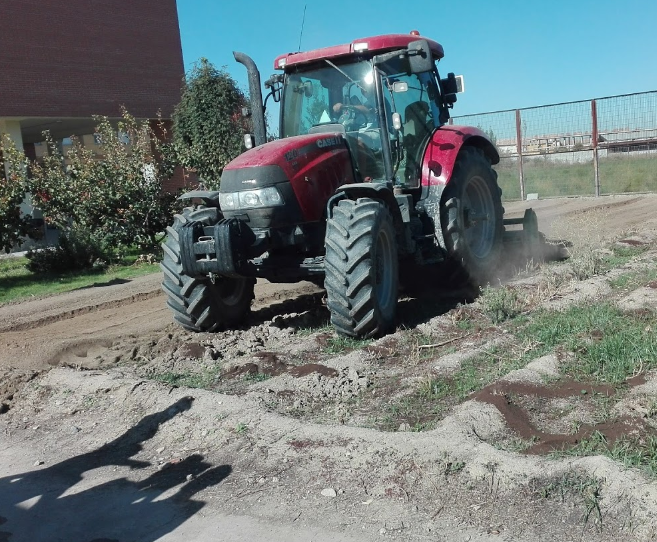 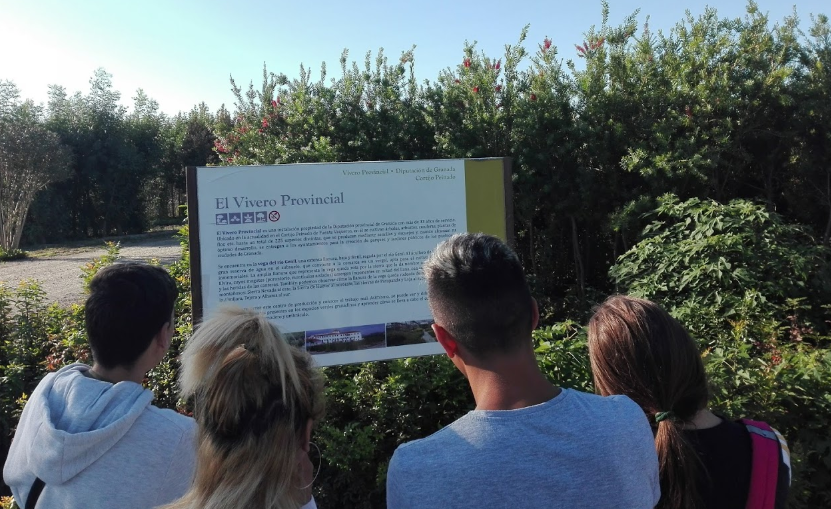 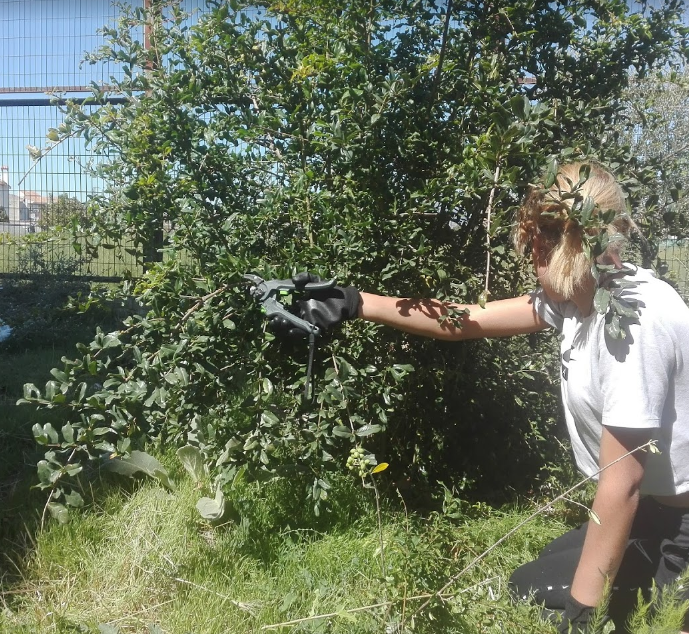 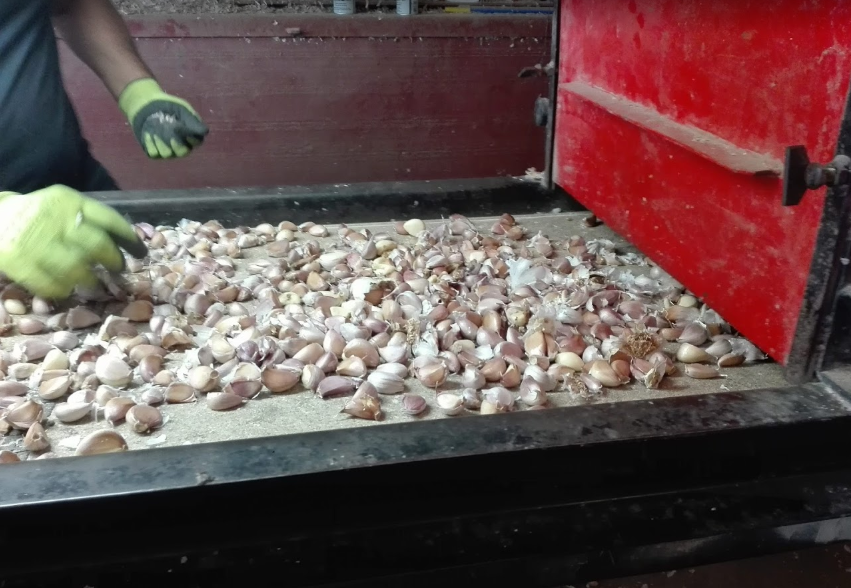 